Vänsterpartiet Gnesta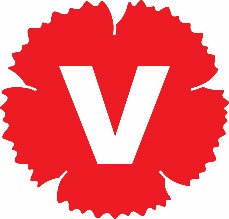 Interpellation till Socialnämndens ordförande Ingrid Jerneborg GlimneAngående situationen på hemtjänsten.I somras var läget på hemtjänsten ytterst ansträngt på grund av sjukdomar hos personalen och bristen på vikarier. Detta framgick bland annat vid politikerutfrågningar inför valet. Under hösten kunde vi ta del av rapport från en anhörig att möglig mat lämnats, blöjor slängts på badrumsgolvet och slemfyllda pappersservetter funnits i sovrummet hos en brukare. Flera inom personalen på hemtjänsten uppgav att de mådde jättedåligt på grund av den stressiga arbetsmiljön. En personal uppgav att hon hade slutat sin anställning på grund av stressen. Hon sa att arbetsmiljön hade försämrats rejält de senaste åren, att 18 besök per natt hade blivit 30 och att antalet datorsystem, dokumentationsrutiner, koder och inloggningsuppgifter ständigt ökat i takt med att fikapauserna blivit alltmer sällsynta. Samarbetet mellan biståndshandläggarna och undersköterskorna på fältet uppgavs vara obefintlig vilket ledde till missförstånd.Kanske har en del av dessa brister rättats till. Men nu hör vi åter att det är oro på hemtjänsten. En omorganisation håller på att genomföras och anställda känner sig inte involverade i den. En översyn av vikariat görs och en rad varsel har lagts varav en del efter det har fått nya kontrakt, andra inte, och vissa har fått ändrad tjänstgöringsgrad. Dessutom förefaller det som det finns en hög andel visstidsanställda vilket skapar osäkerhet för dessa. Det har informerats om att man tidigare har ”överanställt” personal och nu måste neddragningar göras för att man ska kunna hålla sig inom budget. Samtidigt vet vi att tio brukare har fått biståndsbeslut för särskilt boende men att plats saknas. Dessa brukare behöver sannolikt extra insatser av hemtjänsten.Frågor:Vilka åtgärder vidtogs sedan bristerna under hösten upptäcktes?Hur många personal beräknas ha ”överanställts” och därmed antal tjänster senare minskas?Hur många visstidsanställda finns inom hemtjänsten jämfört med andra kommuner?På vilket sätt kommer personalmedverkan att ske i den pågående omorganisationen?Hur kommer man att möta behovet av extra insatser för de brukare som väntar på särskilt boende?Om ekonomiska resurser saknas inom ram, kommer överföring att ske från andra områden/nämnder för att möta behovet av extra ekonomiskt tillskott till hemtjänsten?För Vänsterpartiet Gnesta den 4 mars 2019Lena Staaf